ПРОЕКТ внесен Тутаевским межрайонным прокурором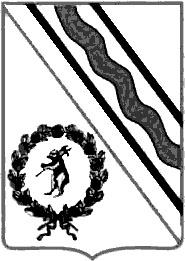 Муниципальный СоветТутаевского муниципального районаРЕШЕНИЕот___________________ № _______- г  г. Тутаевпринято на заседании Муниципального СоветаТутаевского муниципального района____________________________________О внесении изменений в Положение о муниципальном земельном контролев границах сельских поселений, входящих в состав Тутаевского муниципального района	В соответствии с Земельным кодексом Российской Федерации, Федеральными законами от 06.10.2003 № 131-ФЗ «Об общих принципах организации местного самоуправления в Российской Федерации», от 31 июля 2022 г. № 248-ФЗ «О государственном контроле (надзоре) и муниципальном контроле в Российской Федерации», Уставом Тутаевского муниципального района, Муниципальный Совет Тутаевского муниципального районаРЕШИЛ:1. Внести в Положение о муниципальном земельном контроле в границах сельских поселений, входящих в состав Тутаевского муниципального района, утвержденное решением Муниципального Совета Тутаевского муниципального района от 30.09.2021 № 124-г следующие изменения:1) Раздел шестой изложить в следующей редакции: «6. Обжалование решений, действий (бездействий) Администрации, должностных лиц Администрации6.1. Решения и действия (бездействие) должностных лиц, осуществляющих муниципальный контроль, могут быть обжалованы в порядке, установленном законодательством Российской Федерации. Досудебный порядок подачи жалоб, установленный главой 9 Федерального закона от 31.07.2020 № 248-ФЗ «О государственном контроле (надзоре) и муниципальном контроле в Российской Федерации», при осуществлении муниципального контроля не применяется.».2. Контроль за исполнением настоящего решения возложить на постоянную комиссию Муниципального Совета Тутаевского муниципального района по экономической политике и вопросам местного самоуправления.3. Настоящее решение вступает в силу после его официального опубликования.Председатель Муниципального СоветаТутаевского муниципального района                                         М.А. ВанюшкинГлава Тутаевского муниципального района                                     			Д.Р. Юнусов